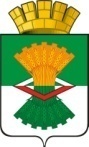 АДМИНИСТРАЦИЯМАХНЁВСКОГО МУНИЦИПАЛЬНОГО ОБРАЗОВАНИЯПОСТАНОВЛЕНИЕ02 июня 2021 года                                                                                             № 407п.г.т. МахнёвоОб утверждении Порядка проведения конкурсного отбора инициативных проектов для реализации на территории, части территории Махнёвского муниципального образования 	В соответствии с Федеральным законом от 06.10.2003 №131-ФЗ                          «Об общих принципах организации местного самоуправления в Российской Федерации», руководствуясь Уставом Махнёвского муниципального образования,ПОСТАНОВЛЯЮ:Утвердить: 1.1. Порядок проведения конкурсного отбора инициативных проектов для реализации на территории, части территории Махнёвского муниципального образования (Приложение №1).1.2. Положение о муниципальной конкурсной комиссии по организации и проведению конкурсного отбора инициативных проектов (Приложение №2).2.	Настоящее постановление опубликовать в газете «Алапаевская искра» и разместить на официальном сайте Махнёвского муниципального образования.3.	 Контроль за исполнением настоящего постановления оставляю за собой.Глава Махнёвского  муниципального образования                                                             А.С. КорелинПриложение 1к постановлению Администрации Махнёвского муниципального образования от 02.06.2021 № 407Порядок проведения конкурсного отбора инициативных проектов для реализации на территории, части территории Махнёвского муниципального образования 1. Общие положения1. Настоящий Порядок устанавливает процедуру проведения конкурсного отбора инициативных проектов для реализации на территории, части территории Махнёвского муниципального образования (далее – Порядок, конкурсный отбор). 2. Конкурсный отбор проводится в случае, если в Администрацию Махнёвского муниципального образования внесено несколько инициативных проектов, в том числе с описанием аналогичных по содержанию приоритетных проблем.3. Целью проведения конкурсного отбора является определение наиболее социально значимых инициативных проектов для последующего предоставления за счет средств бюджета Махнёвского муниципального образования бюджетных ассигнований на их реализацию.4. Конкурсному отбору подлежат инициативные проекты, внесенные в Администрацию Махнёвского муниципального образования их инициаторами. Участниками конкурсного отбора являются инициаторы проектов, внесенных в Администрацию Махнёвского муниципального образования  (далее – участники конкурсного отбора).5. К участию в конкурсном отборе допускаются поступившие в Администрацию  Махнёвского муниципального образования инициативные проекты, соответствующие требованиям, установленным Федеральным законом от 06.10.2003 № 131-ФЗ «Об общих принципах организации местного самоуправления в Российской Федерации».2. Организация и проведение конкурсного отбора6. Проведение конкурсного отбора осуществляется муниципальной конкурсной комиссией по проведению конкурсного отбора инициативных проектов на территории Махнёвского муниципального образования (далее - конкурсная комиссия).7. Конкурсная комиссия осуществляет свою деятельность в соответствии с Положением о конкурсной комиссии по организации и проведению конкурсного отбора инициативных проектов согласно приложению №2 к настоящему постановлению.8. Организатором конкурсного отбора является Администрация Махнёвского муниципального образования, в лице отдела экономики и потребительского рынка Администрации Махнёвского муниципального образования, которая осуществляет следующие функции:1) определяет дату, время и место проведения конкурсного отбора;2) формирует конкурсную комиссию;3) информирует о проведении конкурсного отбора инициаторов проекта;4) готовит извещение о проведении конкурсного отбора, обеспечивает его опубликование в  газете «Алапаевская искра» и размещение на официальном сайте Махнёвского муниципального образования в сети «Интернет» (или распространение иными общедоступными способами информирования населения (расклеивание на информационных стендах, оборудованных для размещения информации о деятельности органов местного самоуправления муниципального образования);5) передает в конкурсную комиссию инициативные проекты, поступившие в Администрацию Махнёвского муниципального образования  и допущенные к конкурсному отбору, с приложением к каждому инициативному проекту следующих документов:а) информации в произвольной письменной форме об отнесении инициативного проекта к вопросам местного значения, в рамках которых планируется реализация инициативного проекта;б) выписки из решения о бюджете или сводной бюджетной росписи бюджета Махнёвского муниципального образования о бюджетных ассигнованиях, предусмотренных на реализацию инициативного проекта в текущем году;в) гарантийного письма в произвольной письменной форме о готовности юридических лиц, индивидуальных предпринимателей, общественных организаций, ТОС, ТСЖ, населения Махнёвского муниципального образования принять участие в софинансировании инициативного проекта и (или) о готовности оказания ими содействия в реализации инициативного проекта посредством трудовых ресурсов, предоставления иных средств;6) назначает дату первого заседания конкурсной комиссии;7) осуществляет техническое обеспечение деятельности конкурсной комиссии;8) доводит до сведения участников конкурсного отбора о результатах конкурсного отбора.9. Конкурсная комиссия осуществляет рассмотрение инициативных проектов в срок не более 20 дней со дня их поступления.10. Конкурсный отбор инициативных проектов и подведение итогов осуществляются конкурсной комиссией в соответствии с критериями оценки проектов, указанными в приложении к настоящему Порядку.11. Инициатор проекта не менее чем за 5 дней до даты проведения конкурсного отбора имеет право отозвать свой инициативный проект и отказаться от участия в конкурсном отборе, сообщив об этом письменно организатору конкурсного отбора.12. При проведении конкурсного отбора муниципальная конкурсная комиссия осуществляет ранжирование инициативных проектов по набранному количеству баллов.13. Победителями конкурсного отбора признаются инициативные проекты, набравшие наибольшее количество баллов по отношению к остальным инициативным проектам, с учетом общей суммы бюджетных ассигнований местного бюджета, предусмотренных на софинансирование инициативных проектов в Махнёвском муниципальном образовании в текущем финансовом году.14. В случае, если два или более инициативных проекта получили равную оценку, наиболее высокий рейтинг присваивается инициативному проекту объем привлекаемых средств, из внебюджетных источников финансирования которого больше. 15. В случае одинакового объема привлекаемых средств из внебюджетных источников финансирования более высокий рейтинг присваивается участнику с наиболее ранней датой внесения инициативного проекта.16. По результатам заседания конкурсной комиссии составляется протокол заседания комиссии, который подписывается председателем конкурсной комиссии и секретарем конкурсной комиссии.17. Конкурсная комиссия формирует перечень прошедших конкурсный отбор проектов, набравших наибольшее количество баллов, который представляет в Администрацию Махнёвского муниципального образования  в течение 3 дней со дня проведения заседания.18. Организатор конкурсного отбора в течение 10 дней после принятия решения конкурсной комиссией доводит до сведения инициатора проекта его результаты.19. Список инициативных проектов-победителей утверждается постановлением Администрации Махнёвского муниципального образования  и размещается на официальном сайте Махнёвского муниципального образования.20. Заявки, документы и материалы, прошедшие конкурсный отбор, участникам конкурсного отбора не возвращаются.                                                                                          Приложение  к Порядку  проведения конкурсного отбора инициативных проектов для реализации на территории, части территории Махнёвского муниципального образования КРИТЕРИИ ОЦЕНКИинициативных проектов, представленных для конкурсного отбора Приложение №2к постановлению Администрации Махнёвского муниципального образованияот 02.06.2021 № 407Положение о муниципальной конкурсной комиссии по организации и проведению конкурсного отбора инициативных проектов1. Общие положения1.1. Настоящее Положение определяет порядок формирования и работы муниципальной конкурсной комиссии по организации и проведению конкурсного отбора инициативных проектов (далее – конкурсная комиссия, комиссия).1.2. Конкурсная комиссия осуществляет свою деятельность на основе Конституции Российской Федерации, федеральных законов, иных нормативных правовых актов Российской Федерации, Порядка проведения конкурсного отбора инициативного проекта для реализации на территории, части территории Махнёвского муниципального образования  (далее – Порядок проведения конкурсного отбора) и настоящего Положения.1.3. Конкурсная комиссия формируется Администрацией Махнёвского муниципального образования. При формировании конкурсной комиссии половина от общего числа членов конкурсной комиссии назначается на основе предложений представительного органа муниципального образования – Думы Махнёвского муниципального образования. 1.4. Состав конкурсной комиссии утверждается постановлением Администрации Махнёвского муниципального образования.2. Основные задачи, функции и права конкурсной комиссии2.1. Основной задачей конкурсной комиссии является определение лучшего, из числа представленных на конкурсный отбор, инициативного проекта для реализации на территории, части территории  Махнёвского муниципального образования.2.2. Основными функциями конкурсной комиссии являются:1) размещение информации о ходе проведения конкурсном отборе на официальном сайте Махнёвского муниципального образования в сети «Интернет»;2) информирование Администрации Махнёвского муниципального образования и инициаторов проектов по вопросам организации и проведения конкурсного отбора;3) рассмотрение и оценка поступивших инициативных проектов;4) формирование перечня прошедших конкурсный отбор проектов, набравших наибольшее количество баллов;5) решение иных вопросов при организации и проведении конкурсного отбора.2.3. Для решения возложенных на конкурсную комиссию функций она имеет право:1) запрашивать в установленном порядке и получать от Администрации Махнёвского муниципального образования, инициаторов проектов информацию по вопросам, относящимся к компетенции конкурсной комиссии;2) привлекать специалистов для проведения ими экспертизы представленных документов.			3. Порядок работы конкурсной комиссии3.1. Конкурсная комиссия состоит из председателя конкурсной комиссии, заместителя председателя конкурсной комиссии, секретаря конкурсной комиссии и членов конкурсной комиссии. 3.2. Председатель конкурсной комиссии:1) осуществляет общее руководство работой конкурсной комиссии;2) ведет заседание конкурсной комиссии;3) определяет дату, время и место проведения заседания конкурсной комиссии, утверждает повестку дня;4) подписывает протокол заседания конкурсной комиссии.3.3. В случае временного отсутствия председателя конкурсной комиссии его обязанности исполняет заместитель председателя конкурсной комиссии.3.4. Секретарь конкурсной комиссии:1) организует проведение заседания конкурсной комиссии;2) информирует членов комиссии об очередном заседании конкурсной комиссии;3) готовит проекты повестки дня очередного заседания конкурсной комиссии;4) ведет протокол заседания конкурсной комиссии;5) участвует во всех мероприятиях, проводимых конкурсной комиссией, получает материалы по ее деятельности, обеспечивает организацию делопроизводства конкурсной комиссии, выполняет иные функции, связанные с работой конкурсной комиссии 3.5.В случае временного отсутствия секретаря конкурсной комиссии исполнение его обязанностей по поручению председателя конкурсной комиссии возлагается на одного из членов конкурсной комиссии.3.6. Члены конкурсной комиссии принимают личное участие в ее заседаниях и имеют право вносить предложения и получать пояснения по рассматриваемым вопросам.3.7. Конкурсная комиссия правомочна проводить заседания и принимать решения, если на заседании присутствует не менее 3/4 ее членов. 3.8. Решение конкурсной комиссии по итогам рассмотрения представленных на конкурсный отбор инициативных проектов принимается открытым голосованием простым большинством голосов от присутствующих членов конкурсной комиссии.3.9.Решение конкурсной комиссии оформляется протоколом заседания комиссии, который подписывается председателем комиссии и секретарем комиссии в течение 2 рабочих дней со дня заседания и в течение 3 рабочих дней со дня заседания комиссии направляется Главе Махнёвского муниципального образования.3.10. Организационно-техническое обеспечение деятельности, организацию и ведение делопроизводства конкурсной комиссии осуществляет Администрация Махнёвского муниципального образования.N п/пНаименования критериев конкурсного отбораЗначения критериев конкурсного отбораКоличество баллов12341.Социальная и экономическая эффективность реализации проектаСоциальная и экономическая эффективность реализации проекта1.1.Доля благополучателей в общей численности населения населенного пунктаот 51 до 100%501.1.Доля благополучателей в общей численности населения населенного пунктаот 31 до 50%401.1.Доля благополучателей в общей численности населения населенного пунктаот 0 до 30%201.2.«Долговечность» результатов проектаболее 5 лет101.2.«Долговечность» результатов проектаот 1 года до 5 лет51.2.«Долговечность» результатов проектаот 0 до 1 года11.3.Возможность содержания и эксплуатации объекта, возведенного в результате реализации инициативного проекта, за счет средств местного бюджетада101.3.Возможность содержания и эксплуатации объекта, возведенного в результате реализации инициативного проекта, за счет средств местного бюджетанет02.Степень участия населения муниципального образования в определении и решении проблемы, заявленной в инициативном проекте(оценивается по количеству членов инициативной группы, участников собрания, поступивших в Администрацию предложений и замечаний к проекту) Степень участия населения муниципального образования в определении и решении проблемы, заявленной в инициативном проекте(оценивается по количеству членов инициативной группы, участников собрания, поступивших в Администрацию предложений и замечаний к проекту) 2.1.Участие населения в определении проблемы, на решение которой направлен инициативный проектда52.1.Участие населения в определении проблемы, на решение которой направлен инициативный проектнет02.2Участие населения в определении параметров инициативного проекта да32.2Участие населения в определении параметров инициативного проекта нет02.3.Использование социальных сетей для информирования населения в процессе отбора приоритетной проблемы и разработки инициативного проектада22.3.Использование социальных сетей для информирования населения в процессе отбора приоритетной проблемы и разработки инициативного проектанет03.Актуальность (острота) проблемыАктуальность (острота) проблемы3.1средняя - проблема достаточно широко осознается целевой группой населения, ее решение может привести к улучшению качества жизни 5 3.2высокая - отсутствие решения будет негативно сказываться на качестве жизни населения 10 3.3.очень высокая - решение проблемы необходимо для поддержания и сохранения условий жизнеобеспечения населения 15 4Наличие мероприятий по уменьшению негативного воздействия на состояние окружающей среды и здоровья населения:  Наличие мероприятий по уменьшению негативного воздействия на состояние окружающей среды и здоровья населения:  4.1не предусматривается04.2.наличие мероприятий, связанных с обустройством территории населенного пункта (озеленение, расчистка и обустройство водных объектов, ликвидация свалок и т.п.)54.3.наличие проектов, связанных с уменьшением негативного воздействия на состояние окружающей среды (обустройство парковых зон, строительство и реконструкция очистных сооружений и пр.) 105Вклад участников реализации проекта в его финансированиеВклад участников реализации проекта в его финансирование5.1.Уровень софинансирования проекта со стороны населения (для сельской местности) 1% 35.1.Уровень софинансирования проекта со стороны населения (для сельской местности)Свыше 1% на (от 1% до 4%)55.1.Уровень софинансирования проекта со стороны населения (для сельской местности)Свыше 5%105.2.Уровень софинансирования проекта со стороны населения (для поселка городского типа Махнёво)5% 	35.2.Уровень софинансирования проекта со стороны населения (для поселка городского типа Махнёво)Свыше 5% на (от 1% до 4%)	55.2.Уровень софинансирования проекта со стороны населения (для поселка городского типа Махнёво)9 %	и выше105.3.Уровень софинансирования проекта со стороны ИП, юридических лиц, других внебюджетных источников 10% 55.3.Уровень софинансирования проекта со стороны ИП, юридических лиц, других внебюджетных источниковСвыше 10%на (от 1% до 3%)85.3.Уровень софинансирования проекта со стороны ИП, юридических лиц, других внебюджетных источниковСвыше 13%155.4.Вклад населения в реализацию проекта в форме (трудового участия, материалов, техники  и (или) иных форм)предусматривает55.4.Вклад населения в реализацию проекта в форме (трудового участия, материалов, техники  и (или) иных форм)не предусматривает05.5.Вклад организаций и других внебюджетных источников в реализацию проекта в форме (трудового участия, материалов, техники и (или) иных форм)предусматривает55.5.Вклад организаций и других внебюджетных источников в реализацию проекта в форме (трудового участия, материалов, техники и (или) иных форм)не предусматривает0